I confirm that I wish to attend the BPA’s AGM on Wednesday 29th July 2016 from 2.30pm to 5.30pm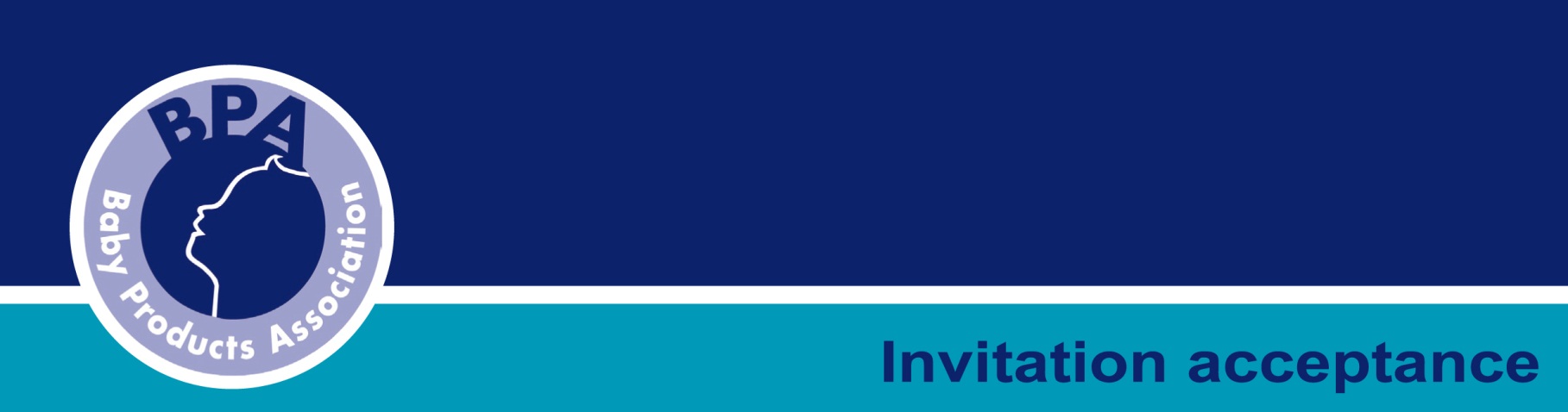 Name:  Company: 	Job Title: Email: 	Telephone: I would also like to register the following colleagues to attend:Name: 	Job Title:    Email: Name: 	Job Title:    Email:  PLEASE RETURN to julie@b-p-a.org by Friday 24th June 2016.